How is the facilities plan organized, and who is involved with the actual building of the schools?We are adhering to all Ohio Facilities Construction Commission (OFCC) guidelines to assist us in determining the process that we must follow to bring the facilities plan to fruition. When we have a Construction Manager and Architectural Firm in place we will design the buildings, develop timelines for completion and issue the appropriate requests for bids from the various firms that will construct the buildings and complete the Locally-Funded Initiatives (LFIs). That process has begun and will be ongoing.What is the timeline to complete the entire facilities project?A construction project of this magnitude has a complex set of factors that impact the timeline, including weather, construction bidding procedures, architectural and design considerations, city permits, and other OFCC rules and procedures. As a result, we have two public timelines that we must consider, a best-case scenario and an optimum scenario. The best-case scenario would result in opening all of our new schools in August of 2019. The optimum scenario would have our schools opening in August of 2020. The timeline will be updated quarterly to keep all interested parties informed of any modifications or changes in the timeline.What are the plans for the transition of students, faculty, and staff for Hancock and Ontario Elementary schools?The principals of both Ontario and Hancock Elementary Schools have established Transition Teams to complete needs assessment surveys in preparation for the move to the swing site located in the Adams Junior High building. The Transition Teams have visited the Adams building in order to become familiar with the facility and what it has to offer. The goal is to develop a structured plan for vacating the current buildings and for moving into the Adams swing site this coming summer. The Transition Teams will also develop some ideas pertaining to upcoming community events regarding the closing of Ontario and Hancock Elementary Schools.How will parents be involved in the design of the new buildings and how can they provide input on busing, food service, transportation, and technology?A key goal of the facilities vision is to continue to keep our parents significantly involved and informed on the progress of the buildings and new initiatives. There are several ways that parents will be kept updated, including (a) monthly Parent Congress meetings with the CEO, (b) information disseminated through building-level Parent Councils, (c) monthly notes and updates available on our website, and (d) 24-hour response email through ASKDRSANDERS@-SCS-K12.NET. Additionally, public notices on how to become involved in the design phase of all buildings will be made available through email, newsletters, social media and our local newspaper. Parent input on busing, food service, transportation, technology and all other aspects of the district vision will occur through open community forums, and all of our communications options.How will parents be involved in the design for the auditorium, rooms 300 and 301, pool, and when will it be completed?The LFIs will start immediately with the planning process; however, each project will be scheduled with the least amount of disruption to academics as possible. It is anticipated the lab work, auditorium upgrades, and Room 300 and 301 will occur during the summer months when student activities can be housed elsewhere. Renovations to the pool will commence with input from the architect and contractor as well as be scheduled around swim season and Swan Club. The renovation work to the Planetarium will also be scheduled with the architect and contractor based around the academic calendar.How will students, faculty, staff, and the general community receive updates and feedback on the progress of the building program?There are several ways that parents will be kept updated, including (a) monthly Parent Congress meetings with the CEO, (b) information disseminated through building-level Parent Councils, (c) monthly notes an updates available on our website, and (d) 24-hour response email through ASKDRSANDERS@-SCS-K12.NET. Additionally, public notices on how to become involved in the design phase of all of the building will be made available through email, newsletters, social media and our local newspaper.How will the facilities vision fit with the Transformation Plan in order to improve student achievement?A Strategic Planning Visioning Committee is charged with laying out a set of priorities for merging school facilities with our academic initiatives and the Transformation Plan. One enormous benefit of the facilities vision designed to improve student achievement will be the realignment and restructuring of grade levels in the new elementary buildings. Each grade level and all grade level teachers will be together in the same buildings. Students will be taught the same curriculum simultaneously, which will enhance instruction and increase teacher collaboration and student learning. Each class will also have the opportunity to get to know each other sooner, bond together and make future transitions to different buildings more easily. We are developing an implementation schedule of LFIs as part of the facilities vision. Specifically, the implementation of science, chemistry, and physics laboratories, the Sidney Frohman Planetarium, and upgrades to Sandusky High School.How will the public know that there is financial accountability for the facilities plan?Financial reports will be approved by the Board of Education on a monthly basis. The School Facilities Plan continues to be approved and audited on an annual basis. The reports will be available for public review at the conclusion of each audit.  In addition, all purchases will be uploaded to:http://www. OhioCheckbook.com The Treasurer for the State of Ohio: http://ohiotreasurer.gov/Transparency/Ohios-Online-CheckbookWill local business firms and companies have an opportunity to work on the building program?All business firms are encouraged to bid on any and all projects available.  Bids will be posted through the Ohio Facilities Construction Commission website:http://ofcc.ohio.gov/Opportunities.aspxPreconstruction meetings in collaboration with the Ohio Facilities Construction Commission will be announced through the Sandusky City Schools’ website and local Sandusky Register newspaper.Will there be any employment reductions based on the building program?The Financial Five-year Forecast for Sandusky City Schools continues to remain healthy.  At this time, the five-year projections do not include any staff reductions resulting from the building program.        Interested in giving us feedback on the project? Here is how you can:Email with a 24-hour response: AskDrSanders@scs-k12.netCall us at: 419.984.1000Reach out to us on our Facebook Page: Sandusky City SchoolsFill out an Opinion Card located at every building district-wideParent Council and Booster AssociationsSubmit ideas to your building Principalwww.scs-k12.net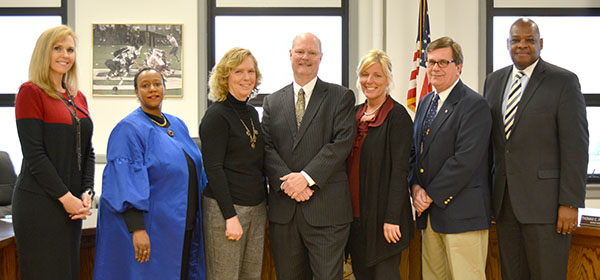 On behalf of the Board of Education, faculty, and staff, we appreciate your support.